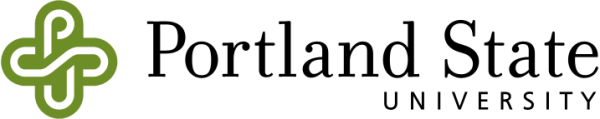 NEW EMPLOYEE MOVING EXPENSE REIMBURSEMENT REQUESTUnder section 11048(a) of the new tax laws, Tax Cuts and Jobs Act, the exclusion from gross income for qualified moving expenses is suspended for tax years 2018-2025. Effective January 1, 2018 all reimbursements related to Moving and Relocation will be 100% tax reportable. Any reimbursements paid to, or on the behalf of a new employee will be reported to HR/Payroll on a monthly basis to be included as wages. NameAddress (moving from)Address (moving from)Address (moving from)PSU IDAddress(new)TitlePSU DepartmentPSU DepartmentContact NamePhone No.DateNON-DEDUCTIBLE EXPENSE (TAXABLE) NON-DEDUCTIBLE EXPENSE (TAXABLE) NON-DEDUCTIBLE EXPENSE (TAXABLE) NON-DEDUCTIBLE EXPENSE (TAXABLE) NON-DEDUCTIBLE EXPENSE (TAXABLE) NON-DEDUCTIBLE EXPENSE (TAXABLE) NON-DEDUCTIBLE EXPENSE (TAXABLE) NON-DEDUCTIBLE EXPENSE (TAXABLE) AmountGRAND TOTAL:GRAND TOTAL:GRAND TOTAL:GRAND TOTAL:GRAND TOTAL:GRAND TOTAL:GRAND TOTAL:GRAND TOTAL:GRAND TOTAL:0.00MOVING EXPENSE ALLOWANCE $       (attach contract  or letter of  offer, and reimbursement should not exceed this amount)MOVING EXPENSE ALLOWANCE $       (attach contract  or letter of  offer, and reimbursement should not exceed this amount)MOVING EXPENSE ALLOWANCE $       (attach contract  or letter of  offer, and reimbursement should not exceed this amount)MOVING EXPENSE ALLOWANCE $       (attach contract  or letter of  offer, and reimbursement should not exceed this amount)MOVING EXPENSE ALLOWANCE $       (attach contract  or letter of  offer, and reimbursement should not exceed this amount)MOVING EXPENSE ALLOWANCE $       (attach contract  or letter of  offer, and reimbursement should not exceed this amount)MOVING EXPENSE ALLOWANCE $       (attach contract  or letter of  offer, and reimbursement should not exceed this amount)MOVING EXPENSE ALLOWANCE $       (attach contract  or letter of  offer, and reimbursement should not exceed this amount)MOVING EXPENSE ALLOWANCE $       (attach contract  or letter of  offer, and reimbursement should not exceed this amount)MOVING EXPENSE ALLOWANCE $       (attach contract  or letter of  offer, and reimbursement should not exceed this amount)Index CodeIndex CodeAccount CodeActivity CodePayment AmountIndex CodeAccount CodeActivity CodePayment Amount107801078010780107801078010780EMPLOYEE CERTIFICATIONI certify that the expenses itemized above have been incurred in the performance of my official duties, and that the charges therefore are just and that no part thereof has been heretofore paid.I understand that 100% of my moving expense reimbursement will be reported on my annual w-2 Wage and Tax Statement and taxes withheld on 100% of my reimbursement per new tax laws.I certify that the expenses itemized above have been reviewed by me and are accurate, allowable, and appropriate, it is within my budgetary authority to approve this expense report.EMPLOYEE CERTIFICATIONI certify that the expenses itemized above have been incurred in the performance of my official duties, and that the charges therefore are just and that no part thereof has been heretofore paid.I understand that 100% of my moving expense reimbursement will be reported on my annual w-2 Wage and Tax Statement and taxes withheld on 100% of my reimbursement per new tax laws.I certify that the expenses itemized above have been reviewed by me and are accurate, allowable, and appropriate, it is within my budgetary authority to approve this expense report.EMPLOYEE CERTIFICATIONI certify that the expenses itemized above have been incurred in the performance of my official duties, and that the charges therefore are just and that no part thereof has been heretofore paid.I understand that 100% of my moving expense reimbursement will be reported on my annual w-2 Wage and Tax Statement and taxes withheld on 100% of my reimbursement per new tax laws.I certify that the expenses itemized above have been reviewed by me and are accurate, allowable, and appropriate, it is within my budgetary authority to approve this expense report.EMPLOYEE CERTIFICATIONI certify that the expenses itemized above have been incurred in the performance of my official duties, and that the charges therefore are just and that no part thereof has been heretofore paid.I understand that 100% of my moving expense reimbursement will be reported on my annual w-2 Wage and Tax Statement and taxes withheld on 100% of my reimbursement per new tax laws.I certify that the expenses itemized above have been reviewed by me and are accurate, allowable, and appropriate, it is within my budgetary authority to approve this expense report.EMPLOYEE CERTIFICATIONI certify that the expenses itemized above have been incurred in the performance of my official duties, and that the charges therefore are just and that no part thereof has been heretofore paid.I understand that 100% of my moving expense reimbursement will be reported on my annual w-2 Wage and Tax Statement and taxes withheld on 100% of my reimbursement per new tax laws.I certify that the expenses itemized above have been reviewed by me and are accurate, allowable, and appropriate, it is within my budgetary authority to approve this expense report.EMPLOYEE CERTIFICATIONI certify that the expenses itemized above have been incurred in the performance of my official duties, and that the charges therefore are just and that no part thereof has been heretofore paid.I understand that 100% of my moving expense reimbursement will be reported on my annual w-2 Wage and Tax Statement and taxes withheld on 100% of my reimbursement per new tax laws.I certify that the expenses itemized above have been reviewed by me and are accurate, allowable, and appropriate, it is within my budgetary authority to approve this expense report.EMPLOYEE CERTIFICATIONI certify that the expenses itemized above have been incurred in the performance of my official duties, and that the charges therefore are just and that no part thereof has been heretofore paid.I understand that 100% of my moving expense reimbursement will be reported on my annual w-2 Wage and Tax Statement and taxes withheld on 100% of my reimbursement per new tax laws.I certify that the expenses itemized above have been reviewed by me and are accurate, allowable, and appropriate, it is within my budgetary authority to approve this expense report.EMPLOYEE CERTIFICATIONI certify that the expenses itemized above have been incurred in the performance of my official duties, and that the charges therefore are just and that no part thereof has been heretofore paid.I understand that 100% of my moving expense reimbursement will be reported on my annual w-2 Wage and Tax Statement and taxes withheld on 100% of my reimbursement per new tax laws.I certify that the expenses itemized above have been reviewed by me and are accurate, allowable, and appropriate, it is within my budgetary authority to approve this expense report.EMPLOYEE CERTIFICATIONI certify that the expenses itemized above have been incurred in the performance of my official duties, and that the charges therefore are just and that no part thereof has been heretofore paid.I understand that 100% of my moving expense reimbursement will be reported on my annual w-2 Wage and Tax Statement and taxes withheld on 100% of my reimbursement per new tax laws.I certify that the expenses itemized above have been reviewed by me and are accurate, allowable, and appropriate, it is within my budgetary authority to approve this expense report.EMPLOYEE CERTIFICATIONI certify that the expenses itemized above have been incurred in the performance of my official duties, and that the charges therefore are just and that no part thereof has been heretofore paid.I understand that 100% of my moving expense reimbursement will be reported on my annual w-2 Wage and Tax Statement and taxes withheld on 100% of my reimbursement per new tax laws.I certify that the expenses itemized above have been reviewed by me and are accurate, allowable, and appropriate, it is within my budgetary authority to approve this expense report.Human Resources Use OnlyFor CAS Use OnlyUniversity Financial Services Audit Approval             Please Use Grand Total AmountAccount Code: 10780-FMN   $      Signature                                            Date                   Print Name & Title - REQUIRED